Supplementary Material – Study QuestionnaireA survey to assess knowledge of iodine nutrition among women of childbearing ageMy name is [student’s name] and I am undertaking this research as part of my BSc Hons Human Nutrition final year project at Ulster University. 
As part of this project we wish to find out how much women of childbearing age know about iodine in relation to nutrition and health. 
You have been invited to take part as you have responded to the recruitment email and are a female between 18 and 45 years of age.

The aim of this study is to identify the knowledge and practices of women of childbearing age in relation to iodine nutrition.

There are 3 parts to this questionnaire:
i) General characteristics
ii) Iodine nutrition: Knowledge
iii) Iodine nutrition: Practice

The survey should only take about 15 minutes of your time to complete. By completing this online questionnaire you are giving consent for us to use this information within our study. You are free to withdraw at any time by not completing the questionnaire. All data collected will be held anonymously and securely. 
This study has been approved by the Ulster University, School of Biomedical Sciences Ethics Filter Committee. 

If you require any further information on this study, please contact:
[Study team contact details]
Thank you for taking the time to read this informationPart i) General Characteristics1. What age group do you fit into?18-25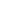 26-3031-3536-4041-45 years of age2. What is the highest level of education qualification you have ACHIEVED to date?Secondary Education: GCSE or equivalentSecondary Education: A-level or equivalentFurther Education: BTEC or equivalentHigher Education: Undergraduate degree (BSc)Higher Education: Postgraduate degree (MSc, PhD)Other (please specify) 3. What is your current employment status?Work part-timeWork full-timeUnemployedStudentSelf-employedRetiredOtherIf other, please specify: 4. If you are currently enrolled in a higher education programme at Ulster University please indicate your course of study 
OR 
If employed, please provide your job title5. What country are you from?Northern IrelandRepublic of IrelandScotlandWalesEnglandOtherIf other, please specify: 6. Do you smoke?YesNo7. What ethnic group best describes you?Caucasian - British/IrishCaucasian - OtherAsian - ChineseAsian - OtherBlackOtherIf other, please specify: 8. Have you ever been diagnosed with any medical condition affecting the thyroid gland (for example Graves’ disease, hyperthyroidism or hypothyroidism)?YesNoNot sure9. Are you currently pregnant?YesNoNot Sure10. Are you currently breastfeeding?YesNoPlease add any additional comments if you wish: Part ii) Iodine nutrition: Knowledge11. Are you aware of the nutrient iodine?YesNoVaguely aware12. Which of the following do you think is the RICHEST food source of iodine in the UK/Ireland?FruitVegetablesEggsMeat and meat productsSaltMilk and DairyBreadFish and seafoodNuts and seedsBreakfast cerealsDon’t know13. What do you understand to be the main health problem/s associated with not having enough iodine in the diet? (tick all that apply)Weak bones and teethHeart conditionsImpaired physical development during childhoodNeural Tube DefectsAllergyMalformations in pregnancy (Birth defects)Don’t knowBlindnessGoitreWeak immune systemMental RetardationArthritisOther (please specify)14. Based on your understanding, at which stage of the life cycle do you think iodine is most important?Babies and young childrenTeenagersAdultsElderly adultsPregnant and breastfeeding womenDon’t know15. Do you think iodine deficiency is a common health problem in the UK and Ireland at the moment?YesNoDon't know16. Do you think that your present diet provides you with enough iodine?YesNoNot sure17. Have you ever received any information related to iodine and health?YesNoNot sure18. Please indicate the source of informationHealthcare professionalMedia outletEducationFriends, family or colleaguesNot surePart iii) Iodine nutrition: Practice19. Are you currently taking an iodine-containing food supplement?YesNoNot sureIf yes, Please give details on frequency and brand name below:20. For how long have you been taking these supplements?Less than 3 months3-6 months6-9 months9-12 monthsLonger than 12 monthsNot sure21. Why did you start taking this supplement?22. If you drink milk, how often and how do you drink it?
Select one column for each food (per day, per week, per month or never)23. How often do you consume organic milk?NeverSometimesOftenAlways24. How often do you consume eggs? Select one column for each food (per day, per week, per month or never)25. Please indicate below how often you consume the following foods? Select one column for each food (per day, per week, per month or never)26. At the table do you:27. Do you buy iodized salt for use at home?YesNoNot surePlease specify type or brand of salt if known. 28. How did you hear about this survey?EmailFacebookTwitterWebsiteFriend/family/colleagueOtherIf other, please specify: 29. Would you be willing to be contacted about taking part in future research studies being conducted by Ulster University in a related area?YesNoIf yes, please provide your name and e-mail address in the box belowPer day (servings)Per week (servings)Per month (servings)NeverWith tea / coffeeIn breakfast cerealsIn chocolate, cappuccino, Horlicks drinksJust as it is (glass / cup of milk)Per day (servings)Per week (servings)Per month (servings)NeverBoiledFriedScrambledPoachedOmelettePer day (servings)Per week (servings)Per month (servings)NeverOil-rich fish (eg salmon, mackerel, sardine, tuna, herring)White sea-fishSeafood other than fish (inc. prawns, shellfish, seaweed)Cheese (hard or soft)Cheese-based dishes (i.e pizza, sandwich, cauliflower cheese)YoghurtsMilk or cream-based puddings (eg custard, ice cream)BroccoliCabbage, Brussels sprouts, cauliflower, kaleTurnip, pak choi, swedeBeansprouts, sweet potatoesSoya products (i.e tofu, soya milk, veggie burgers)YesNoGenerally add salt to food without tasting firstTaste food and then generally add saltTaste food but only occasionally add saltRarely or never add salt at the table